Checklist carried out by: ______________________________________________________Date : _____________________________________________________________________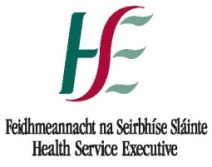 Health and Safety ChecklistHealth and Safety ChecklistHealth and Safety ChecklistRef: CF:011:01RE: Interview Room Checklist RE: Interview Room Checklist RE: Interview Room Checklist Issue date:September 2015Review date:September 2017Author(s):National Health and Safety Audit and Inspection TeamNational Health and Safety Audit and Inspection TeamNational Health and Safety Audit and Inspection TeamNo. Question Yes No Not applicable Remedial Measures Fixtures and FittingsFixtures and FittingsFixtures and FittingsFixtures and FittingsFixtures and Fittings1Is the room located no less than 15 meters from a staff base?2Are light fittings/smoke detectors out of reach even when standing on furniture?3Are light fittings/smoke detectors fixed in a way that cannot be vandalized or used as potential weapons? 4Do washbasins have concealed traps and pipe work with no overflow or plugs? 5Is there a second exit door from the room?6Do doors open in both directions (in and out)?7Can the door be opened from the inside without the need for a key?8Do doors have a viewing panel?9Are viewing panels made from shatter proof glazing? 10Do viewing panels have a metal surround that is securely fixed into the opening? 11Are windows glazed with shatter proof safety glazing?12Are exits from the room completely clear of all obstructions? 13Is art work or pictures mechanically fixed to the wall?14Is art work or pictures glazed with shatter proof glazing (polycarbonate type)?15Is there any free standing furniture in the room( Please note - Furniture should be built in or securely fixed) ( Please note - Furniture should be built in or securely fixed) ( Please note - Furniture should be built in or securely fixed) ( Please note - Furniture should be built in or securely fixed) ( Please note - Furniture should be built in or securely fixed) Room Layout Room Layout Room Layout Room Layout Room Layout 16Is the furniture arranged so that the exit is nearest the interviewer? 17Are there more than three chairs in the room?18Are client chairs of solid construction making them difficult to lift?  19Are desks free of office stationary that could potentially be used as a weapon?Personal/Static  Safety DevicesPersonal/Static  Safety DevicesPersonal/Static  Safety DevicesPersonal/Static  Safety DevicesPersonal/Static  Safety Devices20Is there a fixed working telephone in the room?21Is the room fitted with a fixed alarm button? 22Are portable alarms available?(Please note – it is not necessary to have both types of alarm in each interview room)  (Please note – it is not necessary to have both types of alarm in each interview room)  (Please note – it is not necessary to have both types of alarm in each interview room)  (Please note – it is not necessary to have both types of alarm in each interview room)  (Please note – it is not necessary to have both types of alarm in each interview room)  23Is there a documented schedule of testing of alarms?  24Is there a documented response protocol to alarm activation?25Has the alarm protocol been tested?Suitable Work AttireSuitable Work AttireSuitable Work AttireSuitable Work AttireSuitable Work Attire26Are staff aware of the need to be suitably attired when carrying out interviews: Minimal JewellaryNo dangling chains/braceletsNo neckties Non provocative clothing Summary of Corrective Action Summary of Corrective Action Summary of Corrective Action Summary of Corrective Action Summary of Corrective Action No Action Time scale Responsible Person Date Completed 